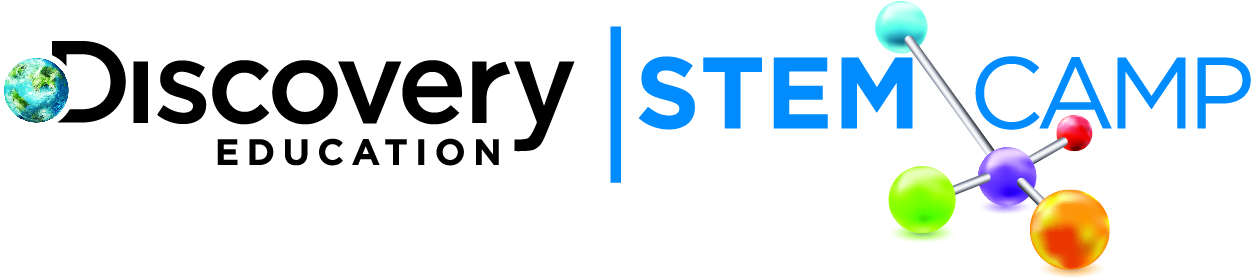 Dear Parents/Guardians,
Urban Infrastructure and Landslides was today’s focus at Discovery Education STEM Camp.  The emphasis was on geologic factors that can lead to landslides.  Here are some of today’s highlights:Explored different rock and sediment typesStudied the conditions that cause landslides to occurLearned about how scientists use their careers to help protect people from landslides
Students began the study of Earth’s subsurface layers and learning about different rock and soil types.  Students also learned about careers in geology by examining the profiles of the scientists who work for the USGS Landslide Hazards Program. Discuss with your child any interest he/she may have in a career in geology. Encourage your child to contact one or more of these scientists to ask about their careers.
Our Engineering Challenge for today dealt with geologic settings. Have your child explain how he/she incorporated knowledge of soil and rock types, slope stability, and Earth’s subsurface layers into the design of their Dream School in order to prevent landslides.
Continue to explore more about Landslides using these helpful links:What causes landslides:  http://tinyurl.com/n6kunz8 USGS Landslide Warning Signs: http://landslides.usgs.gov/learning/prepare/How rocks are formed:  http://tinyurl.com/3jgt2 Landslide Simulator: http://elearning.niu.edu/simulations/Landslide.html We look forward to seeing your child tomorrow as we investigate their impact on infrastructure.Thank you,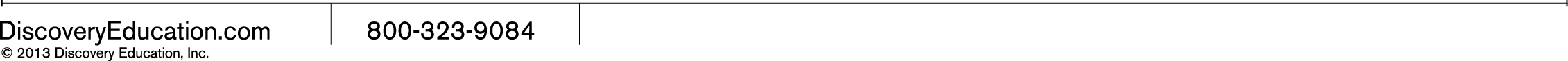 Discovery Education STEM Camp 